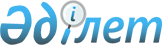 О внесении изменений и дополнений в постановления Правительства Республики Казахстан от 8 мая 2003 года № 436 "О некоторых вопросах реализации Закона Республики Казахстан "Об инвестициях" и от 4 ноября 2014 года № 1175 "Об утверждении Правил предоставления инвестиционной субсидии"Постановление Правительства Республики Казахстан от 9 апреля 2015 года № 210      Правительство Республики Казахстан ПОСТАНОВЛЯЕТ:



      1. Внести в некоторые решения Правительства Республики Казахстан следующие изменения и дополнения:



      1) утратил силу постановлением Правительства РК от 14.01.2016 № 13 (вводится в действие со дня его первого официального опубликования);



      2) утратил силу постановлением Правительства РК от 29.12.2015 № 1120 (вводится в действие с 01.01.2016).

      Сноска. Пункт 1 с изменениями, внесенными постановлениями Правительства РК от 29.12.2015 № 1120 (вводится в действие с 01.01.2016); от 14.01.2016 № 13 (вводится в действие со дня его первого официального опубликования).



      2. Настоящее постановление вводится в действие по истечении десяти календарных дней после дня его первого официального опубликования.      Премьер-Министр

      Республики Казахстан                       К. Масимов

Приложение         

к постановлению Правительства

Республики Казахстан   

от 9 апреля 2015 года № 210      Сноска. Приложение утратило силу постановлением Правительства РК от 14.01.2016 № 13 (вводится в действие со дня его первого официального опубликования).
					© 2012. РГП на ПХВ «Институт законодательства и правовой информации Республики Казахстан» Министерства юстиции Республики Казахстан
				